Publicado en Irving, TX, y Ciudad de México  el 05/04/2019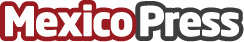 AN Global fortalece su equipo ejecutivo y anuncia nuevas contratacionesAN Global, líder en servicios digitales de siguiente generación, anunció hoy la incorporación de Laurence Newell como Director de Marketing Global y de Andrea Rodriguez como Consejera Legal General, Laurence dirigirá la función de marketing para llevar a cabo actividades de marca, soporte de ventas y posicionamiento, Andrea dirigirá todas las funciones corporativas legales de AN Global, incluyendo la supervisión de asesores externosDatos de contacto:Rubén RamírezMarketing Coordinator+52 55 5258 1414Nota de prensa publicada en: https://www.mexicopress.com.mx/an-global-fortalece-su-equipo-ejecutivo-y Categorías: Marketing E-Commerce Recursos humanos Actualidad Empresarial http://www.mexicopress.com.mx